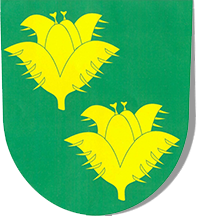 Obec BukviceZastupitelstvo obceObecně závazná vyhláška obce Bukviceč. 3/2019, kterou se stanoví poplatek za komunální odpad Zastupitelstvo obce Bukvice se na svém zasedání dne 8. února 2019 usnesením č.1/2019 usneslo vydat na základě ustanovení § 17a odst. 1 zákona 185/2001 Sb., o odpadech a o změně některých dalších zákonů, ve znění pozdějších předpisů, a v souladu s ust. § 10 písm. d), § 35 a § 84 odst. 2 písm. h) zákona č. 128/2000 Sb., o obcích (obecní zřízení), ve znění pozdějších předpisů, tuto obecně závaznou vyhlášku:Článek 1Úvodní ustanoveníObec touto obecně závaznou vyhláškou stanoví poplatek za komunální odpad, který vzniká na území obce Bukvice.Článek 2Správa poplatku, poplatník(1)	Správu poplatku vykonává obec Bukvice. (2)	Poplatníkem je každá fyzická osoba, při jejíž činnosti vzniká komunální odpad. Plátcem poplatku je vlastník nemovitosti, kde vzniká komunální odpad. Jde-li o budovu, ve které vzniklo společenství vlastníků jednotek podle zvláštního zákona, je plátcem toto společenství. Plátce poplatek rozúčtuje na jednotlivé poplatníky.Článek 3Sazba poplatkuSazba poplatku uvedená v příloze č. 1 je stanovena na základě předpokládaných oprávněných nákladů obce vyplývajících z režimu nakládání s komunálním odpadem rozvržených na jednotlivé poplatníky podle počtu a objemu nádob určených k odkládání odpadů připadajících na jednotlivé nemovitosti a s ohledem na úroveň třídění tohoto odpadu.Článek 4Splatnost poplatkuPoplatek je splatný do 30. března příslušného kalendářního roku.Vznikne-li poplatková povinnost po datu stanoveném v odst. 1, je poplatek splatný do jednoho měsíce od vzniku této povinnosti.Článek 5Všeobecné ustanoveníNa řízení ve věcech poplatku za komunální odpad se vztahují zvláštní právní předpisy. Článek 6Zrušovací ustanoveníRuší se obecně závazná vyhláška č. 3/2018, o poplatku za komunální odpad, ze dne 14. prosince 2018.Článek 7ÚčinnostTato obecně závazná vyhláška nabývá účinnosti patnáctým dnem po dni vyhlášení.	...................................	..........................................	Marie Sytná	Eliška Formanová	místostarostka	starostkaVyvěšeno na úřední desce dne: 8.2.2019Sejmuto z úřední desky dne: 24.2.2019Zveřejnění bylo shodně provedeno na elektronické úřední desce: 8.2.2019Příloha č. 1 k obecně závazné vyhlášce č. 3/2019Výše poplatku je stanovena pro kombinovaný svoz odpadů:	...................................	..........................................	Marie Sytná	Eliška Formanová	místostarostka	starostkaVyvěšeno na úřední desce dne:Sejmuto z úřední desky dne:Zveřejnění bylo shodně provedeno na elektronické úřední desce.Velikost sběrné nádoby (popelnice), včetně pronájmuSazba poplatku120 litrů 2.208,- Kč80 litrů 1.875,- Kč60 litrů 1.672,- KčVelikost a počet pytlůSazba poplatku12 ks 110 l pytlů nebo 24 ks 60 l pytlů 744,- Kč8 ks 110 l pytlů nebo 16 ks 60 l pytlů 496,- Kč6 ks 110 l pytlů nebo 12 ks 60 l pytlů372,- Kč